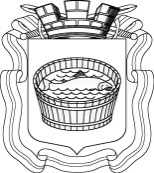 Ленинградская область                           Лужский муниципальный район Совет депутатов Лужского городского поселениячетвертого созываРЕШЕНИЕ           23 июня  2020 года       №  51 Об установлении тарифов на услуги муниципального казённого учреждения «Лужский киноцентр «Смена»	В соответствии с федеральным законом от 06.10.2003 г. № 131-ФЗ       «Об общих принципах организации местного самоуправления в Российской Федерации» (с изменениями), на основании  протокола тарифной комиссии от 08.06.2020 г. № 4, Совет депутатов Лужского городского поселения РЕШИЛ:1. Утвердить стоимость одного жетона на игру для двоих на игровом автомате «Настольный баскетбол» в размере 50 рублей.      2. Настоящее решение вступает в силу с момента официального опубликования.      3. Контроль за исполнением данного решения  возложить на главу администрации Лужского муниципального района  Намлиева Ю.В.Глава Лужского городского поселения,исполняющий полномочия председателя Совета депутатов	                                                                                  В.А. Голуб Разослано: ОМПСиК, КЭРиИД, МКУ «Лужский киноцентр «Смена»,                    редакция газеты «Лужская правда», прокуратура